COORDENAÇÕES DE EXTENSÃORELATÓRIO ANUAL DAS AÇÕES DE EXTENSÃOConsiderações iniciais:O preenchimento dos dados nos Formulários de Ações de Extensão deverá ser feito na fonte Times New Roman tamanho, como preconiza o Manual de Redação Oficial do Poder Executivo do Estado do Rio de Janeiro. Disponível em: https://www.rsirius.uerj.br/institucional/area-tecnica/modelos-documentos/_modelos/manual_redacao_oficialrj.pdf ;O modelo próprio a seguir deve ser obrigatoriamente seguido;Atenção: para áreas temáticas e linha de extensão, só serão aceitas áreas temáticas e linhas de extensão descritas no Documento “Extensão Universitária: Organização e Sistematização” do FORPROEX, disponível em: https://www.ufmg.br/proex/renex/images/documentos/Organizacao-e-Sistematizacao.pdf ;Atenção ao preenchimento dos dados, notadamente em relação a: nomes científicos, termos técnicos, nomes dos autores, etc. Lembre-se que os dados fornecidos à PROEX serão divulgados externamente, seja em congressos de extensão, no fórum de pró-reitores de extensão, para órgãos governamentais e na mídia em geral. Por isso é extremamente importante revisar os textos e corrigir possíveis erros. Em caso de dúvida, entre em contato com o responsável pela ação de extensão;Os dados sobre a caracterização do público-alvo e seu quantitativo devem ser realistas, evitando aproximações ou estimativas que possam comprometer a veracidade dos fatos;O relatório final apresenta os mesmos solicitados pelo Fórum de Pró-Reitores de Extensão das Instituições Públicas de Educação Superior Brasileira.FICHAS DE CADASTRAMENTO DAS INFORMAÇÕESFICHA 1. PROGRAMASFICHA 2. PROJETOSFICHA 3. CURSOSFICHA 4. EVENTOSFICHA 5. PRESTAÇÃO DE SERVIÇOFICHA 6. PUBLICAÇÕES E OUTROS PRODUTOS ACADÊMICOSQuadro 1. Classificação (tipos) de prestações de serviço e definiçõesFonte: Extensão Universitária: Organização e Sistematização. Disponível em: https://www.ufmg.br/proex/renex/images/documentos/Organizacao-e-Sistematizacao.pdfQuadro 2. Classificação de publicações e outros produtos acadêmicos de Extensão UniversitáriaFonte: Extensão Universitária: Organização e Sistematização. Disponível em: https://www.ufmg.br/proex/renex/images/documentos/Organizacao-e-Sistematizacao.pdf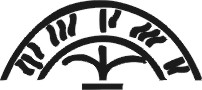 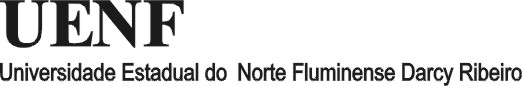 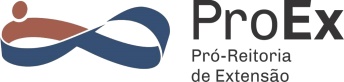 Tipo de Ação de ExtensãoProgramaProgramaProgramaProgramaProgramaProgramaProgramaProgramaProgramaProgramaProgramaProgramaProgramaProgramaProgramaProgramaProgramaProgramaProgramaProgramaProgramaProgramaProgramaProgramaProgramaProgramaProgramaProgramaProgramaProgramaTítuloPrograma Institucional ? SimSim                  Não                  Não                  Não                  Não                  Não                  Não                  NãoCentroLaboratório/SetorÁrea Temática Principal e Secundária (digite 1 e 2, respectivamente)ComunicaçãoComunicaçãoComunicaçãoComunicaçãoCulturaCulturaCulturaDireitos humanos e JustiçaDireitos humanos e JustiçaDireitos humanos e JustiçaDireitos humanos e JustiçaDireitos humanos e JustiçaDireitos humanos e JustiçaEducaçãoEducaçãoEducaçãoEducaçãoMeio AmbienteMeio AmbienteMeio AmbienteSaúdeSaúdeSaúdeTecnologia e ProduçãoTecnologia e ProduçãoTecnologia e ProduçãoTecnologia e ProduçãoTrabalhoTrabalhoTrabalhoÁrea Temática Principal e Secundária (digite 1 e 2, respectivamente)Linha de Extensão (somente uma)Objetivos de Desenvolvimento Sustentável - ODS (permitido marcar mais de um)122333445667778899101111121313141515151617Objetivos de Desenvolvimento Sustentável - ODS (permitido marcar mais de um)Objetivos e/ou resumo (máximo 5 linhas)Área de abrangênciaPúblico-Alvo (caracterização e quantitativo)Comissão organizadora(quantitativo)ProfessoresProfessoresProfessoresProfessoresProfessoresBolsistas discentesBolsistas discentesBolsistas discentesBolsistas discentesBolsistas discentesBolsistas U.ABolsistas U.ABolsistas U.ABolsistas U.ABolsistas U.ADiscentes.Inserção curricularDiscentes.Inserção curricularDiscentes.Inserção curricularDiscentes.Inserção curricularDiscentes.Inserção curricularServidores técnicos e administrativosServidores técnicos e administrativosServidores técnicos e administrativosServidores técnicos e administrativosServidores técnicos e administrativosServidores técnicos e administrativosTerceirizadosTerceirizadosTerceirizadosTerceirizadosComissão organizadora(quantitativo)Fontes de financiamentoCoordenador (professor responsável)Tipo de Ação de ExtensãoProjetoProjetoProjetoProjetoProjetoProjetoProjetoProjetoProjetoProjetoProjetoProjetoProjetoProjetoProjetoProjetoProjetoProjetoProjetoProjetoProjetoProjetoProjetoProjetoProjetoProjetoProjetoProjetoProjetoProjetoTítuloProjeto Institucional ? Sim            Sim            NãoNãoFaz parte de algum Programa ? CitarCentroLaboratório/SetorÁrea Temática Principal e Secundária (digite 1 e 2, respectivamente)ComunicaçãoComunicaçãoComunicaçãoComunicaçãoCulturaCulturaCulturaDireitos humanos e JustiçaDireitos humanos e JustiçaDireitos humanos e JustiçaDireitos humanos e JustiçaDireitos humanos e JustiçaEducaçãoEducaçãoEducaçãoEducaçãoMeio AmbienteMeio AmbienteMeio AmbienteMeio AmbienteSaúdeSaúdeSaúdeSaúdeSaúdeTecnologia e ProduçãoTecnologia e ProduçãoTrabalhoTrabalhoTrabalhoÁrea Temática Principal e Secundária (digite 1 e 2, respectivamente)Linha de Extensão (somente uma)Objetivos de Desenvolvimento Sustentável - ODS (permitido marcar mais de um)1223334456677889910101111111213141415151617Objetivos de Desenvolvimento Sustentável - ODS (permitido marcar mais de um)Objetivos e/ou resumo (máximo 5 linhas)Área de abrangênciaPúblico-Alvo (caracterização e  quantitativo)Comissão organizadora(quantitativo)ProfessoresProfessoresProfessoresProfessoresProfessoresBolsistas discentesBolsistas discentesBolsistas discentesBolsistas discentesBolsistas discentesBolsistas U.ABolsistas U.ABolsistas U.ABolsistas U.ADiscentes.Inserção curricularDiscentes.Inserção curricularDiscentes.Inserção curricularDiscentes.Inserção curricularDiscentes.Inserção curricularDiscentes.Inserção curricularServidores técnicos e administrativosServidores técnicos e administrativosServidores técnicos e administrativosServidores técnicos e administrativosServidores técnicos e administrativosServidores técnicos e administrativosTerceirizadosTerceirizadosTerceirizadosTerceirizadosComissão organizadora(quantitativo)Fontes de financiamentoCoordenador (professor responsável)Tipo de Ação de ExtensãoCursoCursoCursoCursoCursoCursoCursoCursoCursoCursoCursoCursoCursoCursoCursoCursoCursoCursoCursoCursoCursoCursoCursoCursoCursoCursoCursoCursoTítuloFaz parte de algum Programa e/ou Projeto ? Citar:CentroLaboratório/SetorÁrea Temática Principal e Secundária (digite 1 e 2, respectivamente)ComunicaçãoComunicaçãoComunicaçãoCulturaCulturaCulturaDireitos humanos e JustiçaDireitos humanos e JustiçaDireitos humanos e JustiçaDireitos humanos e JustiçaDireitos humanos e JustiçaEducaçãoEducaçãoEducaçãoEducaçãoMeio AmbienteMeio AmbienteMeio AmbienteSaúdeSaúdeSaúdeTecnologia e ProduçãoTecnologia e ProduçãoTecnologia e ProduçãoTecnologia e ProduçãoTrabalhoTrabalhoTrabalhoÁrea Temática Principal e Secundária (digite 1 e 2, respectivamente)Linha de Extensão (somente uma)Objetivos de Desenvolvimento Sustentável - ODS (permitido marcar mais de um)1233344566778899101111121313141515151617Objetivos de Desenvolvimento Sustentável - ODS (permitido marcar mais de um)Objetivos e/ou resumo (máximo 5 linhas)Local e DataPúblico-Alvo (caracterização e quantitativo)Comissão organizadora(quantitativo)ProfessoresProfessoresProfessoresProfessoresBolsistas discentesBolsistas discentesBolsistas discentesBolsistas discentesBolsistas discentesBolsistas U.ABolsistas U.ABolsistas U.ABolsistas U.ADiscentes.Inserção curricularDiscentes.Inserção curricularDiscentes.Inserção curricularDiscentes.Inserção curricularDiscentes.Inserção curricularServidores técnicos e administrativosServidores técnicos e administrativosServidores técnicos e administrativosServidores técnicos e administrativosServidores técnicos e administrativosServidores técnicos e administrativosTerceirizadosTerceirizadosTerceirizadosTerceirizadosComissão organizadora(quantitativo)Fontes de financiamentoCoordenador (professor responsável)Tipo de Ação de ExtensãoEventoEventoEventoEventoEventoEventoEventoEventoEventoEventoEventoEventoEventoEventoEventoEventoEventoEventoEventoEventoEventoEventoEventoEventoEventoEventoEventoEventoTítuloFaz parte de algum Programa e/ou Projeto ? Citar:CentroLaboratório/SetorÁrea Temática Principal e Secundária (digite 1 e 2, respectivamente)ComunicaçãoComunicaçãoComunicaçãoCulturaCulturaCulturaDireitos humanos e JustiçaDireitos humanos e JustiçaDireitos humanos e JustiçaDireitos humanos e JustiçaDireitos humanos e JustiçaEducaçãoEducaçãoEducaçãoEducaçãoMeio AmbienteMeio AmbienteMeio AmbienteSaúdeSaúdeSaúdeTecnologia e ProduçãoTecnologia e ProduçãoTecnologia e ProduçãoTecnologia e ProduçãoTrabalhoTrabalhoTrabalhoÁrea Temática Principal e Secundária (digite 1 e 2, respectivamente)Linha de Extensão (somente uma)Objetivos de Desenvolvimento Sustentável - ODS (permitido marcar mais de um)1233344566778899101111121313141515151617Objetivos de Desenvolvimento Sustentável - ODS (permitido marcar mais de um)Objetivos e/ou resumo (máximo 5 linhas)Local e DataPúblico-Alvo (caracterização e quantitativo)Comissão organizadora(quantitativo)ProfessoresProfessoresProfessoresProfessoresBolsistas discentesBolsistas discentesBolsistas discentesBolsistas discentesBolsistas discentesBolsistas U.ABolsistas U.ABolsistas U.ABolsistas U.ADiscentes.Inserção curricularDiscentes.Inserção curricularDiscentes.Inserção curricularDiscentes.Inserção curricularDiscentes.Inserção curricularServidores técnicos e administrativosServidores técnicos e administrativosServidores técnicos e administrativosServidores técnicos e administrativosServidores técnicos e administrativosServidores técnicos e administrativosTerceirizadosTerceirizadosTerceirizadosTerceirizadosComissão organizadora(quantitativo)Fontes de financiamentoCoordenador (professor responsável)Tipo de Ação de ExtensãoPrestação de serviçoPrestação de serviçoPrestação de serviçoPrestação de serviçoPrestação de serviçoPrestação de serviçoPrestação de serviçoPrestação de serviçoPrestação de serviçoPrestação de serviçoPrestação de serviçoPrestação de serviçoPrestação de serviçoPrestação de serviçoPrestação de serviçoPrestação de serviçoPrestação de serviçoPrestação de serviçoPrestação de serviçoPrestação de serviçoPrestação de serviçoPrestação de serviçoPrestação de serviçoPrestação de serviçoPrestação de serviçoPrestação de serviçoPrestação de serviçoPrestação de serviçoTipo (Citar de acordo com o Quadro 1)Faz parte de algum Programa ou Projeto ? CitarCentroLaboratório/SetorÁrea Temática Principal e Secundária (digite 1 e 2, respectivamente)ComunicaçãoComunicaçãoComunicaçãoCulturaCulturaCulturaDireitos humanos e JustiçaDireitos humanos e JustiçaDireitos humanos e JustiçaDireitos humanos e JustiçaDireitos humanos e JustiçaEducaçãoEducaçãoEducaçãoEducaçãoMeio AmbienteMeio AmbienteMeio AmbienteSaúdeSaúdeSaúdeTecnologia e ProduçãoTecnologia e ProduçãoTecnologia e ProduçãoTecnologia e ProduçãoTrabalhoTrabalhoTrabalhoÁrea Temática Principal e Secundária (digite 1 e 2, respectivamente)Linha de Extensão (somente uma)ODS (pemitido marcar mais de um ODS)1233344566778899101111121313141515151617ODS (pemitido marcar mais de um ODS)Objetivos e/ou resumo (máximo 5 linhas)Especificação do serviço prestadoNúmero de atendimentos Equipe envolvida(quantitativo)ProfessoresProfessoresProfessoresProfessoresBolsistas discentesBolsistas discentesBolsistas discentesBolsistas discentesBolsistas discentesBolsistas U.ABolsistas U.ABolsistas U.ABolsistas U.ADiscentes.Inserção curricularDiscentes.Inserção curricularDiscentes.Inserção curricularDiscentes.Inserção curricularDiscentes.Inserção curricularServidores técnicos e administrativosServidores técnicos e administrativosServidores técnicos e administrativosServidores técnicos e administrativosServidores técnicos e administrativosServidores técnicos e administrativosTerceirizadosTerceirizadosTerceirizadosTerceirizadosEquipe envolvida(quantitativo)Fontes de financiamentoCoordenador (professor responsável)Tipo de Ação de ExtensãoPublicações e outros produtos acadêmicosPublicações e outros produtos acadêmicosPublicações e outros produtos acadêmicosPublicações e outros produtos acadêmicosPublicações e outros produtos acadêmicosPublicações e outros produtos acadêmicosPublicações e outros produtos acadêmicosPublicações e outros produtos acadêmicosPublicações e outros produtos acadêmicosPublicações e outros produtos acadêmicosPublicações e outros produtos acadêmicosPublicações e outros produtos acadêmicosPublicações e outros produtos acadêmicosPublicações e outros produtos acadêmicosPublicações e outros produtos acadêmicosPublicações e outros produtos acadêmicosPublicações e outros produtos acadêmicosPublicações e outros produtos acadêmicosPublicações e outros produtos acadêmicosPublicações e outros produtos acadêmicosPublicações e outros produtos acadêmicosPublicações e outros produtos acadêmicosPublicações e outros produtos acadêmicosPublicações e outros produtos acadêmicosPublicações e outros produtos acadêmicosPublicações e outros produtos acadêmicosPublicações e outros produtos acadêmicosPublicações e outros produtos acadêmicosTipo de publicação (citar, de acordo com o Quadro 2)Título da publicaçãoCaracterísticas da publicação (nome, ano, volume, ISBN/ISSN)Endereço eletrônico Faz parte de algum Programa ou Projeto ? CitarCoordenador do Programa ou ProjetoCentroLaboratório/SetorÁrea Temática Principal e Secundária (digite 1 e 2, respectivamente)ComunicaçãoComunicaçãoComunicaçãoCulturaCulturaCulturaDireitos humanos e JustiçaDireitos humanos e JustiçaDireitos humanos e JustiçaDireitos humanos e JustiçaDireitos humanos e JustiçaEducaçãoEducaçãoEducaçãoEducaçãoMeio AmbienteMeio AmbienteMeio AmbienteSaúdeSaúdeSaúdeTecnologia e ProduçãoTecnologia e ProduçãoTecnologia e ProduçãoTecnologia e ProduçãoTrabalhoTrabalhoTrabalhoÁrea Temática Principal e Secundária (digite 1 e 2, respectivamente)Linha de Extensão (somente uma)ODS (pemitido marcar mais de um ODS)1233344566778899101111121313141515151617ODS (pemitido marcar mais de um ODS)Resumo (máximo 5 linhas)Autores (nomes)Autores(quantitativo)ProfessoresProfessoresProfessoresProfessoresBolsistas discentesBolsistas discentesBolsistas discentesBolsistas discentesBolsistas discentesBolsistas U.ABolsistas U.ABolsistas U.ABolsistas U.ADiscentes.Inserção curricularDiscentes.Inserção curricularDiscentes.Inserção curricularDiscentes.Inserção curricularDiscentes.Inserção curricularServidores técnicos e administrativosServidores técnicos e administrativosServidores técnicos e administrativosServidores técnicos e administrativosServidores técnicos e administrativosServidores técnicos e administrativosTerceirizadosTerceirizadosTerceirizadosTerceirizadosAutores(quantitativo)Fontes de financiamentoATENDIMENTO AO PÚBLICO EM ESPAÇOS DE CULTURA, CIÊNCIA E TECNOLOGIAATENDIMENTO AO PÚBLICO EM ESPAÇOS DE CULTURA, CIÊNCIA E TECNOLOGIAClassificaçãoDEFINIÇÃOEspaços e Museus CulturaisAtendimento a visitantes em museus e centros de memória das IES. Atendimento ao público em espaços culturais das IESEspaços e Museus de Ciência eTecnologiaAtendimento ao público em espaços de ciência e tecnologia das IES, como observatório astronômico, estação ecológica, planetário, jardim botânico, setores e laboratórios, etc.CineclubesAtendimento ao público em cineclubes das IESOutros espaçosOutros atendimentos não incluídos nos itens anterioresSERVIÇO EVENTUALSERVIÇO EVENTUALConsultoriaAnálise e emissão de pareceres, envolvendo pessoal do quadro, acerca de situações e/ou temas específicosAssessoriaAssistência ou auxílio técnico em um assunto específico, envolvendo pessoal do quadro, graças a conhecimentos especializadosCuradoriaOrganização e manutenção de acervos e mostras de arte e cultura, envolvendo pessoal do quadroOutrosIncluem-se nessa categoria pesquisa encomendada, restauração de bens móveis e imóveis e outras prestações de serviço eventuaisATIVIDADES DE PROPRIEDADE INTELECTUALATIVIDADES DE PROPRIEDADE INTELECTUALDepósito de Patentes e Modelosde Utilidades Depósitos e registro de patentesRegistro de Marcas e SoftwaresRegistro de marcas e softwaresContratos de Transferência deTecnologiaContrato de transferência de direito sobre tecnologiaRegistro de Direitos AutoraisRegistro de direitos autoraisEXAMES E LAUDOS TÉCNICOSEXAMES E LAUDOS TÉCNICOSLaudos TécnicosExames, perícias e laudos realizados pelas diversas áreas da instituição de educação superior que oferece serviço permanente, envolvendo pessoal do quadro. Inclui: análise de solos, exames agronômicos e botânicos, análise farmacológica, qualidades de produtos, laudos médicos, psicológicos, antropológicos, perícia ambiental, dentre outrosATENDIMENTO JURÍDICO E JUDICIALATENDIMENTO JURÍDICO E JUDICIALAtendimento Jurídico e JudicialAtendimentos a pessoas em orientação ou encaminhamento de questões jurídicas ou judiciaisATENDIMENTO EM SAÚDE HUMANAATENDIMENTO EM SAÚDE HUMANAConsultas AmbulatoriaisConsulta ambulatorial ou domiciliar programada, prestada por profissionais da área da saúdeConsultas de Emergência eUrgênciaConsulta em situação que exige pronto atendimento (emergências e urgências)InternaçõesAtendimento a pacientes internadosCirurgiasIntervenções cirúrgicas (hospitalares e ambulatoriais)Exames LaboratoriaisExames de patologia clínica e anátomo-patologiaExames SecundáriosRadiologia, ultra-sonografia e outros exames por imagem, provas funcionais, endoscopia, etcOutros AtendimentosOutros atendimentos não incluídos nos itens anterioresATENDIMENTO EM SAÚDE ANIMALATENDIMENTO EM SAÚDE ANIMALAtendimentos ambulatoriaisAtendimento ambulatorial a animaisInternações veterináriasAssistência veterinária a animais internadosCirurgias veterináriasIntervenções cirúrgicas em animais (hospitalares e ambulatoriais)Exames laboratoriais e secundários em veterináriaExames de patologia clínica e anátomo-patologia; radiologia,ultra-sonografia e outros exames por imagem, provas funcionais, endoscopia, etcClassificaçãoDEFINIÇÃOLivroProdução efetivada (não incluir no prelo); inclui traduções de livroAnaisAnais de eventos científicos publicadosCapítulo de livroProdução efetivada (não incluir no prelo); inclui composições e arranjos editados e divulgadosArtigoInclui artigos em periódicos nacionais e estrangeiros e trabalhoscompletos em congressos publicados em anaisComunicaçãoInclui comunicações e resumos publicados em anais de eventoscientíficosManualInclui cartilhas, livrete ou libreto, fascículos, cadernos.JornalPeriódico de divulgação de notícias, entrevistas, comentários einformações. Inclui boletim periódicoRevistaRevistas e outros periódicos semelhantes editadosRelatório técnicoTextos completos voltados para divulgação restrita: publicações ou relatórios de produção, relatório de tecnologias e de metodologias de extensão, teses e dissertações de docentes, memoriais de concursos, relatórios técnicosProduto audiovisual – filmeFilmes produzidos pelas IESProduto audiovisual – vídeoVídeos produzidos pelas IESProduto audiovisual – CD’sCD’s produzidos pelas IESProduto audiovisual – DVDDVD’s criados pelas IESProduto audiovisual – outrosOutros produtos audiovisuais não classificados nos itens anteriores. Inclui: fitas cassetes, discos, etcPrograma de RádioProgramas produzidos com caráter de difusão em RádioPrograma de TVProgramas produzidos com caráter de difusão em TVAplicativo para computadorSoftwares produzidos pelas IESJogo educativoJogos educativos criados ou produzidos pelas IESProduto artísticoInclui: partituras, arranjos musicais, gravuras, textos teatrais, entre outrosOutros Outras publicações e produtos acadêmicos não classificados nos itens anteriores